铸铁造型生产线设备简介铸铁造型生产线组合：造型机+辅机造型机一、概述：JX-Z6070型全自动造型机采用了俩侧射加砂，水平分型，高压压实方式的小型自动造型机，有下述装置构成。浇口棒上箱、下箱箱移动及推出下芯装置接模推出装置、起模装置上下箱压实装置射砂斗及配合射砂装置模型推出等各装置有油压、气压、电进行动作、其动作受无触点式程序控制器控制。二、设备技术参数：设备名称：造型机机械型号：JX-Z6070出厂编号：JX-Z18050生产厂家：衡水冀鑫机械模具有限公司制造日期：2019.03.09投入使用日期：2019年6月三、技术参数：铸型尺寸:  510*610*140~200/130~190造型速度：标准58秒/铸型（不含下芯时间）造型方式： 脱箱，上下箱同时射砂及压实，水平射砂及水平分型砂型紧实度：75-95型砂耗量：~15T/h合模方式：液压、四柱导向四、设备目前状态;1.设备运行平稳。造型速度一般保持在50/h箱左右。
2.各个滑动部件自动润滑，（如导柱、导套）配合间隙达到到标准公差以内，公差等级定为 7 级以上，润滑良好。
3.液压缸运行平稳且无内卸、窜油现象。
4.射砂过程射砂口无喷砂现象。
5.电控部分运行可靠，无线路故障。6.未有成型不良、错位、掉砂及因掉砂产生夹砂等现象2. 辅机：一、设备概述设备名称：链轮式平辊移箱机机械型号：510型  生产厂家: 衡水冀鑫机械模具有限公司制造日期：2019年05月投入使用日期：2019年6月二、设备技术参数：套箱尺寸：510*610mm套箱数量：45个驱动方式：电气联动运行周期：58秒/循环控制方式：PLC可编程序控制三、设备目前状态;系统采用高速PLC控制，液压拖动系统。运行平稳，停机率低，触摸屏操作,一切运行正常.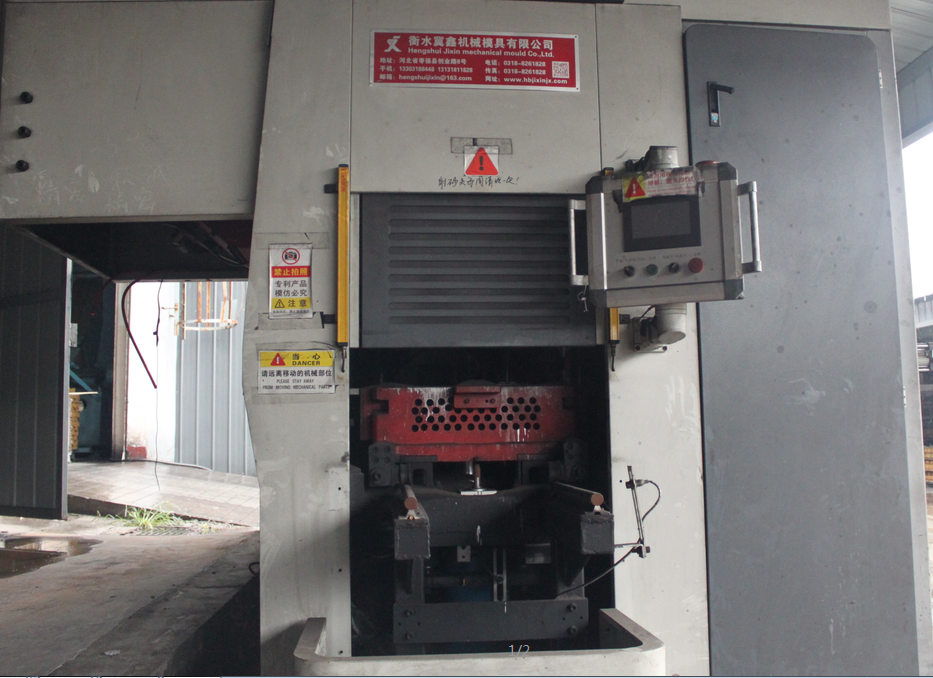 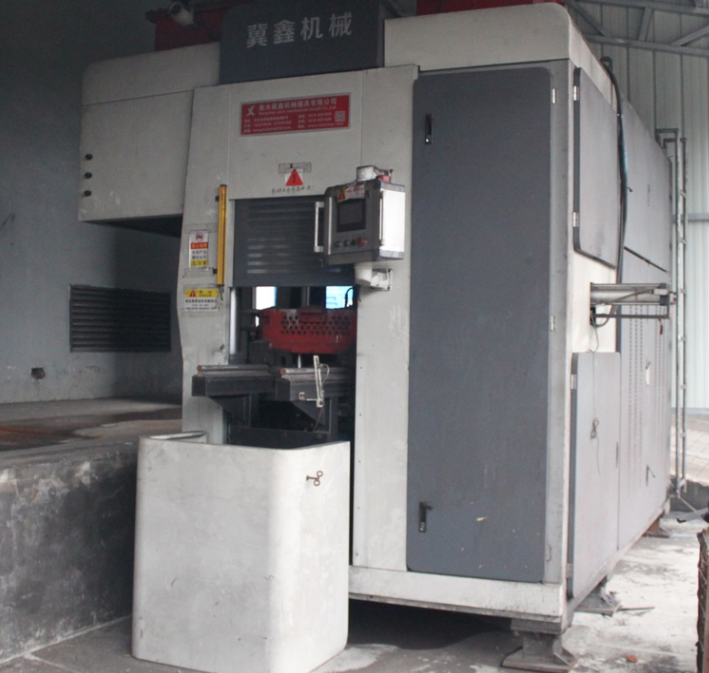 